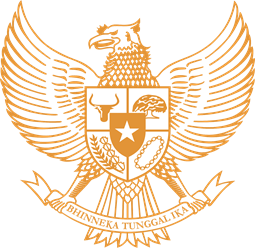 WALI KOTA TASIKMALAYAPROVINSI JAWA BARATSURAT EDARANNOMOR: 061/     /Bag Org/2022TENTANG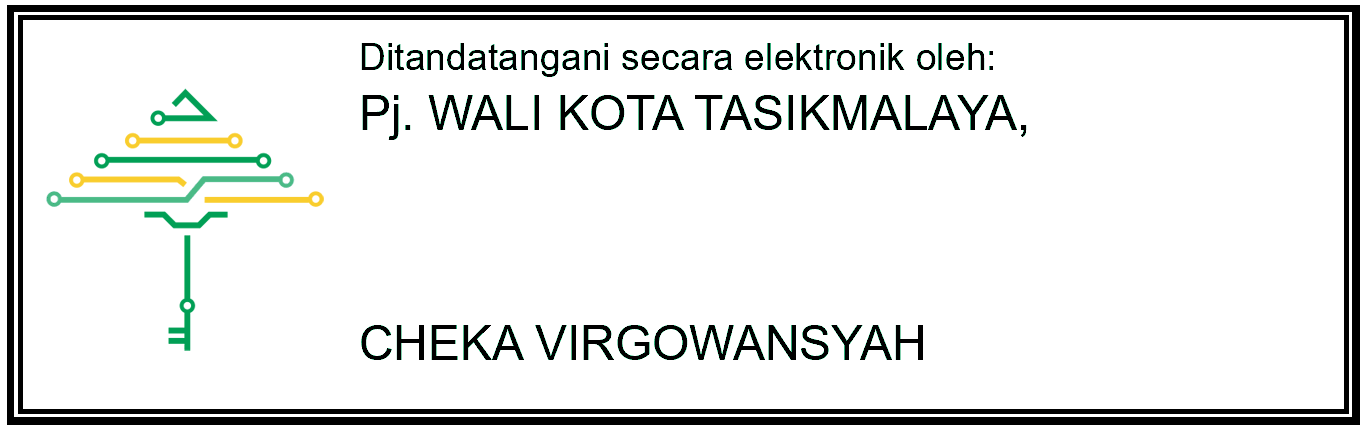  KepadaYth.Kepala Perangkat Daerah di Lingkungan Pemerintah Kota TasikmalayaDitetapkan di TasikmalayaPada tanggal     Desember 2022